Višješolski študijski programAVTOSERVISNI MENEDŽMENT2. LetnikVAJA 2REDNI SERVIS IN PREGLED TEMPERATUR MOTORJAMenedžment motornega vozila in diagnostikaIme in priimek:Skupina:Datum opravljanja:Datum oddaje:Vpisna številka: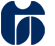 ŠOLSKI CENTER CELJEVišja strokovna šolaPot na Lavo 22, 3000, CeljeJanuar 2019Vaja 2 – TemperatureNaloga	Na danem vozilu je potrebno izvesti sprejemni pregled vozila in odpraviti manjše napake, ki se pokažejo pri tem pregledu. Glede na zahteve tovarniškega pregleda vozila pri 40.000 km, izpiši kontrolno listo in po njej po vrstnem redu preglej vozilo. Posebno pozornost je potrebno podati vsem temperaturam, saj je stranka na prevzemu povedala, da ima težave s kazalniki temperature hladilne tekočine.Postopek	Najprej opredeli in odčitaj, kakšno vozilo imate za preučiti. Po določitvi vozila v tehničnih podatkih preglej in stiskaj kontrolno listo za dano vozilo. Po vrstnem redu kontrolne liste preglej tisto na vozilu, kar lahko v danih pogojih pregledaš brez dvignjenega vozila in brez demontaže katerega koli dela na vozilu. Za ugotovljene napake najdi možne rešitve. V tehničnih knjigah poišči morebitne vezalne sheme in ostale podatke za morebitno popravilo napak. Pri temperaturah motorja pa je potrebno pregledati vezalno shemo, dejanske podatke na diagnostičnem testerju in jih primerjati z dejanskimi na vozilu. Izvedi postopke za določitev napake in njeno odpravo.Zahteve za poročiloV poročilu je potrebno podati podatke o pregledovanem vozilu, njegovih karakteristikah in stanju na dan pregleda. Izpisati in izpolniti je potrebno kontrolno listo in v njej zapisati opažanja in napake,ki so se pokazale pri tem pregledu. Dodajte še vaše postopke za odpravo najdenih napak in poročilo o končnem stanju vašega vozila po končani vaji. Posebej opišite simulirano napako senzorja temperature, kaj je bilo simulirano in kakšna bi morala biti vrednost na tem senzorju ob pogojih, v katerih ste vozilo dobili v pregledovanje. Poročilo mora vsebovati tudi porabljen čas za izdelavo poročila. odpravo napak, ki ste jih odpravili in približno oceno vrednosti takšnega pregleda glede na cene servisa, v katerem ste nazadnje opravljali kakršnokoli popravilo. Če tega podatka nimate vzemite povprečno ceno 30 EUR na uro brez DDV.Opisati je potrebno tudi vsa zaščitna sredstva, ki ste jih morali uporabiti pri izvajanju vaje in zakaj ste morali vsako zaščitno opremo uporabljati. Opišite zakonske zahteve za zaščitna sredstva za glavo za različna dela pri servisiranju vozil.Opišite vozilo, na katerem boste izvajali meritev (znamka in tip, številka šasije VIN, prostornina motorja, neto moč motorja):Kazalo:Zaključek vajeProsim ocenite vajo, njeno strukturo in jasnost vprašanj! Vaša ocena bo vplivala zgolj na izboljšavo vaje za prihodnje generacije študentov (z oceno 5 označite odlično pripravljeno vajo in z oceno 1 označite zelo slabo pripravljeno vajo).Kaj bi na tej vaji spremenili/odvzeli/dodali?Koliko časa ste izpolnjevali poročilo za to vajo?Navedite literaturo, s katero ste si pri izpolnjevanju poročila pomagali. Navedite tudi morebitne citate iz literature.